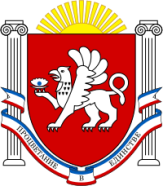 РЕСПУБЛИКА  КРЫМРАЗДОЛЬНЕНСКИЙ РАЙОНАДМИНИСТРАЦИЯ БЕРЕЗОВСКОГО СЕЛЬСКОГО ПОСЕЛЕНИЯПОСТАНОВЛЕНИЕ06.09.2023г.                                                           с. Березовка                                                         № 282 О внесении изменений в постановление № 202 от 13.10.2022 года« Об утверждении муниципальной программы «Содержание автомобильных дорогобщего пользования, находящихся в собственности муниципального образованияБерезовское сельское поселение Раздолненского районаРеспублики Крым на 2023 год и плановый период 2024 и 2025 годов»В соответствии с Федеральным законом от 06.10.2003г.№131-ФЗ»Об общих принципах организации местного самоуправления в Российской Федерации», Федеральный закон от 02.03.2007г. № 25-ФЗ «О муниципальной службе в Российской Федерации», Закон Республики Крым от 16.09.2014г. № 76-ЗРК «О муниципальной службе в Республике Крым», Постановления №36 от 13.02.2020г. «Об утверждении Порядка разработки, реализации и оценки эффективности муниципальных программ», Устава муниципального образования Березовское сельское поселениеПОСТАНОВЛЯЮ:1. Внести изменения в муниципальную программу «Содержание автомобильных дорог общего пользования, находящихся в собственности муниципального образования Березовское сельское поселение Раздолненского района Республики Крым на 2023 год и плановый период 2024 и 2025 годов». Приложение №1 к постановлению и Приложение №1 к муниципальной программе изложить в новой редакции.2. Обнародовать настоящее постановление  на информационных стендах населенных пунктов Березовского сельского поселения и на официальном сайте Администрации Березовского сельского поселения Раздольненского района Республики Крым ( http://berezovkassovet.ru/ , регистрация в качестве сетевого издания Эл № ФСС77-82823 от 04.03.2022г.) 3. Контроль за исполнением настоящего постановления оставляю за собой.Председатель Березовского  сельского совета-глава Администрации Березовского сельскогопоселения	                        А.Б.НазарПриложение  №1                                                                        к  постановлению Администрации       Березовского сельского поселения от 06.09.2023 г. № 282    Паспорт Муниципальной программы «Содержание автомобильных дорог общего пользования, находящихся в собственности муниципального образования Березовское сельское поселение Раздолненского района Республики Крым на 2023 год и плановый период 2024 и 2025 годов»Общая характеристика сферы реализации муниципальной программыАвтомобильные дороги представляют собой комплекс инженерных сооружений, предназначенных для обеспечения круглогодичного, непрерывного, удобного и безопасного движения автомобилей. 	Необходимым условием поддержания нормальной жизнедеятельности населения является: обеспечение содержания дорожной сети Березовского сельского поселения Раздольненского района Республики Крым на нормативном уровне; ее обустройство в соответствии с требованиями обеспечения безопасности дорожного движения; проведение капитального и текущего ремонта; реконструкция, строительство, улучшение технического и эксплуатационного состояния дорог, повышение качества их содержания. Основными проблемами при содержании автомобильных дорог общего пользования местного значения являются: - низкая укомплектованность средствами; - низкое качество покрытия автомобильных дорог общего пользования местного значения; - отсутствие приборов освещения. Всё это создаёт неудобства и трудности при эксплуатации автомобильных дорог общего пользования местного значения Березовского сельского поселения. 2. Цели и задачи муниципальной программыОсновной целью Муниципальной программы «Содержание автомобильных дорог общего пользования, находящихся в собственности муниципального образования Березовское сельское поселение Раздолненского района Республики Крым на 2023 год и плановый период 2024 и 2025 годов», является развитие и обеспечение устойчивого функционирования сети автомобильных дорог Березовского сельского поселения Раздольненского района Республики Крым и обеспечение безопасности дорожного движения на них.Основными задачами является: - обеспечение содержания и ремонта автомобильных дорог общего пользования местного значения; - создание условий для обеспечения безопасности дорожного движения на территории Березовского сельского поселения Раздольненского района Республики Крым, в общественных местах и на объектах поселения. - обеспечение бесперебойной и качественной работы общественного транспорта на территории Березовского сельского поселения Раздольненского района Республики Крым           - техобслуживание и ремонт сетей уличного освещения населенных пунктов Березовского сельского поселения.3. Основные мероприятия по реализации муниципальной программыВ систему мероприятий по реализации муниципальной Программы включены: Проведение ремонта автомобильных дорог общего пользования, находящихся в собственности муниципального образования с.Березовка,с.Нива 2. Содержание и ремонт автомобильных дорог общего пользования местного значения, находящихся в собственности муниципального образования: 2.1. Летнее содержание автомобильных дорог.2.2. Зимнее содержание автомобильных дорог. 2.3. Разработка установка дорожных знаков на ул.Гагарина с.Березовка.3.Выполнение работ по нанесению дорожной разметки по ул.Гагарина и Школьная с.Березовка.           4.Техобслуживание и ремонт сетей уличного освещения населенных пунктов Березовского сельского поселения            5.Ремонт и содержание автомобильных дорог местного значения  за счет средств бюджета Раздольненского района с.Нива улица Юбилейная, с.Березовка ул.Ленина, Гагарина.            6.Ремонт и содержание автомобильных дорог местного значения  за счет средств бюджета Раздольненского района с.Березовка, улица Кирова.            7.Ремонт и содержание автомобильных дорог местного значения  за счет средств бюджета Раздольненского района с.Березовка, улица Хмельницкого.                         4. Ресурсное обеспечение ПрограммыПри планировании ресурсного обеспечения Программы учитывались реальная ситуация в финансово-бюджетной сфере на местном  уровне, состояние аварийности, высокая экономическая и социально-демографическая значимость проблемы обеспечения безопасности дорожного движения, а также реальная возможность ее решения при федеральной поддержке.Финансирование мероприятий Программы будет осуществляться за счет межбюджетных трансфертов, передаваемых бюджетам сельских поселений на финансовое обеспечение дорожной деятельности в отношении автомобильных дорог общего пользования местного значения.Общий объем финансирования Программы в 2023-2025гг. составляет  4 457 209,64 руб.5. Планируемые результаты реализации муниципальной программы Реализация настоящей муниципальной программы позволит обеспечить содержание на нормативном уровне сети автомобильных дорог общего пользования Березовского сельского поселения Раздольненского района Республики Крым и обеспечит следующие результаты: - уменьшение дорожно-транспортных происшествий (за счёт улучшения технического состояния дорожной сети, своевременной и качественной уборки автомобильных дорог в зимний и летний периоды); - уменьшение количества происшествий с участием пешеходов (за счёт обустройства улично-дорожной сети средствами регулирования движения – разметкой и дорожными знаками, установленными в соответствии с проектом организации дорожного движения); - своевременное и качественное проведение ремонта автомобильных дорог; - проведение строительства дорог.6. Контроль при реализации муниципальной программы1. Управление реализацией Программы осуществляет муниципальный заказчик Программы - Администрация Березовского сельского поселения Раздольненского района Республики Крым. 2. Муниципальный Заказчик Программы несет ответственность за реализацию Программы, уточняет сроки реализации мероприятий Программы и объемы их финансирования. 3. Муниципальным Заказчиком Программы выполняются следующие основные задачи: - экономический анализ эффективности программных проектов и мероприятий Программы; - подготовка предложений по составлению плана инвестиционных и текущих расходов на очередной период; - мониторинг выполнения показателей Программы и сбора оперативной отчетной информации, подготовки и представления в установленном порядке отчетов о ходе реализации Программы. 4. Контроль за реализацией Программы осуществляется администрацией Березовского сельского поселения Раздольненского района Республики Крым.Приложение № 1 к муниципальной программе «Содержание автомобильных дорог общего пользования, находящихся в собственности муниципального образования Березовское сельское поселение Раздолненского района Республики Крым на 2023 год и плановый период 2024 и 2025 годов»Основные программные мероприятия целевой ПрограммыЗаказчикпрограммыАдминистрация Березовского сельского поселения Раздольненского района Республики Крым ИсполнительпрограммыАдминистрация Березовского сельского поселения Раздольненского района Республики КрымПолноенаименованиепрограммыМуниципальная программа «Содержание автомобильных дорог общего пользования, находящихся в собственности муниципального образования Березовское сельское поселение Раздолненского района Республики Крым на 2023 год и плановый период 2024 и 2025 годов»Основаниедля разработкипрограммыФедеральный закон Российской Федерации от 06.10.2003 № 131 –ФЗ «Об общих принципах организации местного самоуправления в Российской Федерации» Постановления Совета министров Республики Крым от 11.03.2016 №86 «О вопросах предоставления, расходования, предоставления отчетности, возврата, осуществления контроля за целевым использованием и распределением иных межбюджетных трансфертов из бюджета Республики Крым бюджетам муниципальных образований в Республике Крым на развитие дорожного хозяйства в рамках реализации Государственной программы Республики Крым  «Развитие транспортно-дорожного комплекса Республики Крым» на 2020-2022 годы», Постановление Совета министров Республики Крым от 23.03.2017г.№142Цели программы Развитие и обеспечение устойчивого функционирования сети автомобильных дорог Березовского сельского поселения Раздольненского района Республики Крым и обеспечение безопасности дорожного движения на нихЗадачи программы Обеспечение содержания и ремонта автомобильных дорог общего пользования местного значения; - Создание условий для обеспечения безопасности дорожного движения на территории Березовского сельского поселения Раздольненского района Республики Крым, в общественных местах и на объектах поселения. - Обеспечение бесперебойной и качественной работы общественного транспорта на территории Березовского сельского поселения Раздольненского района Республики Крым- Совершенствование организации движения транспорта и пешеходовСроки реализации программы  Программа рассчитана 2023-2025гг.Объемы бюджетных ассигнований программы  и источники финансированияВсего: 4 457 209,64 рублей:- средства бюджета Раздольненский район – 4 457 209,64 руб. втч числе по годам:2023 – 1 571 954,95 руб.2024 – 1 431 600,77 руб.2025  - 1 453 653,92 руб.СтруктурапрограммыПаспорт муниципальной программы «Содержание автомобильных дорог общего пользования, находящихся в собственности муниципального образования Березовское сельское поселение Раздолненского района Республики Крым на 2023 год и плановый период 2024 и 2025 годов» Раздел 1. Общая характеристика сферы реализации муниципальной программы.Раздел 2. Цели и задачи муниципальной программы Раздел 3. Основные мероприятия по реализации муниципальной программыРаздел 4. Ресурсное обеспечение ПрограммыРаздел 5. Планируемые результаты реализации муниципальной программы Раздел 6. Контроль при реализации муниципальной программы Приложение № 1. План мероприятий по муниципальной программе «Содержание автомобильных дорог общего пользования, находящихся в собственности муниципального образования Березовское сельское поселение Раздолненского района Республики Крым на 2023 год и плановый период 2024 и 2025 годов», финансируемых за счет иных трансфертов из бюджета Раздольненского района и средств местного бюджета  Ожидаемые конечныерезультаты реализации программыУменьшение дорожно-транспортных происшествий (за счёт улучшения технического состояния дорожной сети, своевременной и качественной уборки автомобильных дорог в зимний и летний периоды); Уменьшение количества происшествий с участием пешеходов (за счёт обустройства улично- дорожной сети средствами регулирования движения – разметкой и дорожными знаками, установленными в соответствии с проектом организации дорожного движения); Своевременное и качественное проведение ремонта автомобильных дорог; Общая протяженность отремонтированных автомобильных дорог общего пользования местного значения с твердым покрытием, в отношении которых произведен капитальный ремонт№ п/пНаименование мероприятийМуниципальный заказчикОтветственные исполнители исоисполнителиСрок исполненияФинансовые затраты (рублей)Финансовые затраты (рублей)Финансовые затраты (рублей)Финансовые затраты (рублей)№ п/пНаименование мероприятийМуниципальный заказчикОтветственные исполнители исоисполнителиСрок исполнения2023-2025годы2023год2024год2025год1234567891.Приобретение и установка дорожных знаков на пешеходном переходе Гагарина в с.Березовкаадминистрация  сельского поселения администрация  сельского поселения 2023-2025годы128 000,00128 000,002.Нанесение дорожной разметки по ул.Гагарина и Школьная с.Березовкаадминистрация  сельского поселенияадминистрация  сельского поселения2023-2025годы264 438,87264 438,87ремонт и содержание автомобильных дорог местного значения  за счет средств бюджета Раздольненского районас.Нива ул.Юбилейнаяс.Березовка ул.Ленина, Гагаринаадминистрация  сельского поселенияадминистрация  сельского поселения2023-2025годы929 516,08929 516,085.Техобслуживание и ремонт сетей уличного освещения населенных пунктов Березовского сельского поселенияадминистрация  сельского поселенияадминистрация  сельского поселения2023-2025годы250 000,00250 000,006.ремонт и содержание автомобильных дорог местного значения  за счет средств бюджета Раздольненского районас.Березовка улица Кироваадминистрация  сельского поселенияадминистрация  сельского поселения2023-2025годы1431600,771431600,777.ремонт и содержание автомобильных дорог местного значения  за счет средств бюджета Раздольненского района с.Березовка улица Хмельницкогоадминистрация  сельского поселенияадминистрация  сельского поселения2023-2025годы1453653,921453653,92Итого 4 457 209,641 571 954,951431600,771453653,92